Chasqui: revista de literatura y cultura latinoamericana e indígena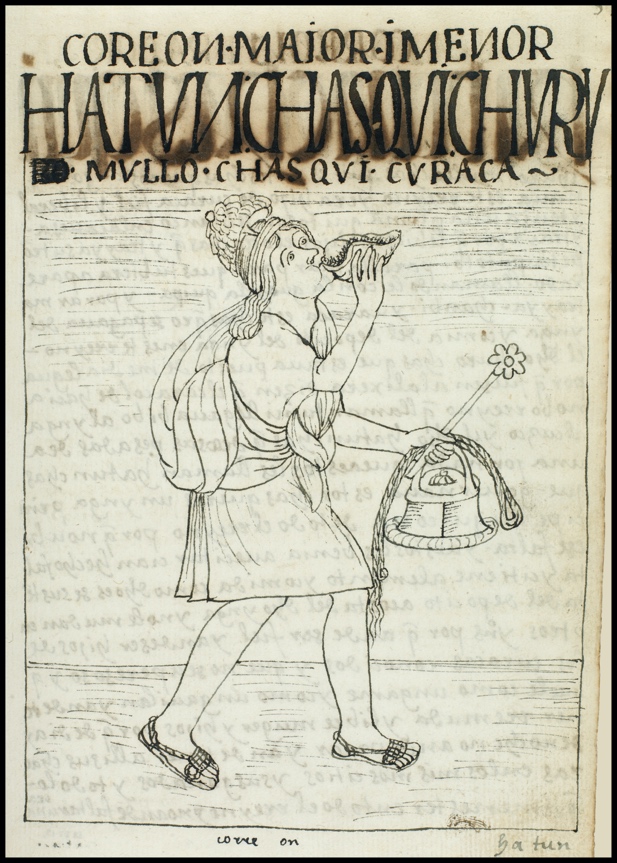 Chasqui is published twice yearly: May and November. Review essays, book reviews, and film reviews are available online at http://ChasquiRLL.org/reviewsFor subscriptions/sales information contact: Prof. Patrick Ridge, Modern & Classical Languages & LiteraturesVirginia Tech331 Major Williams220 Stanger StBlacksburg, VA 24061ptridge@vt.edu Subscriptions and can be fulfilled online (via PayPal) at http://ChasquiRLL.org/subscribeName_____________________________________________________________________Academic Affiliation_________________________________________________________Mailing Address_______________________________________________________________________________________________________________________________________City_______________________________ State________________ Zip Code___________Country____________________________ E-mail__________________________________Phone Number______________________________Amount enclosed $______________ (Please make checks/money orders payable to Chasqui)SUBSCRIPTIONS 2023IndividualsLibraries and InstitutionsUSA$40.00$55.00International$40.00$60.00BACK ISSUES          $15.00 USA / $25.00 International          $15.00 USA / $25.00 InternationalSPECIAL ISSUESSee website for contentsNo.1 Lúcia Helena Costigan, ed. (2004)$10.00 USA / $20.00 InternationalFrom “Excess Friendships” to Cannibalism Revisited: Brazilian and Spanish American Literary and Cultural EncountersFrom “Excess Friendships” to Cannibalism Revisited: Brazilian and Spanish American Literary and Cultural EncountersNo.2 Nora Glickman & Alejandro         Varderi, eds. (2005)$15.00 USA / $25.00 InternationalBridging Continents: Cinematic and Literary Representations of Spanish and Spanish American ThemesBridging Continents: Cinematic and Literary Representations of Spanish and Spanish American ThemesNo.3 Marina Pérez de Mendiola, ed. (2006)$10.00 USA / $20.00 InternationalGoing Transatlantic: Toward an Ethics of DialogueGoing Transatlantic: Toward an Ethics of DialogueNo. 4 Darrell B. Lockhart, ed. (2013)$25.00 USA / $35.00 InternationalCritical Approaches to Mexican-Jewish Literature /Aproximaciones críticas a la literatura judeomexicanaCritical Approaches to Mexican-Jewish Literature /Aproximaciones críticas a la literatura judeomexicanaNo. 5 Fernando Blanco, et al, eds. (2013)$25.00 USA / $35.00 InternationalArchivo y Memoria: Culturas subversivas de la memoria en arte, medios, literatura, ensayo, y en la experiencia cotidiana. Latinoamérica 1970-2010Archivo y Memoria: Culturas subversivas de la memoria en arte, medios, literatura, ensayo, y en la experiencia cotidiana. Latinoamérica 1970-2010